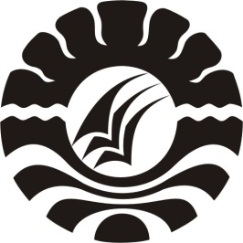 HASIL PENELITIANPENERAPAN MODEL PEMBELAJARAN KOOPERATIF TIPE COOPERATIVE SCRIPT UNTUK MENINGKATKAN HASILBELAJAR BAHASA INDONESIA SISWA KELAS VISD NEGERI 12 BABANA KECAMATANUJUNG LOE KABUPATENBULUKUMBAJHEMI ROBINSON MARKUSPROGRAM STUDI PENDIDIKAN GURU SEKOLAH DASARFAKULTAS ILMU PENDIDIKANUNIVERSITAS NEGERI MAKASSAR2016